							Név, osztály___________________________________							Időpont:______________________________________FELMÉRŐ A X. OSZTÁLY SZÁMÁRAIGAZ – HAMIS  -Állapítsd meg az alábbi kijelentésekről, hogy helytállóak-e? Karikázd be a szerinted helyes választ!10 pontA felvilágosodás, művelődéstörténeti korszak, eszmeáramlatot, szellemi mozgalmat jelent.I    -    HA racionalizmus az ember természetének lényegét a gondolkodás képességében látta..  I    -    HA felvilágosodás másik eszmetörténeti irányzata a tapasztalati úton történő megismerést helyezte előtérbe, ez az empirizmus.  I    -    HA felvilágosodás képviselői azt hirdették, hogya világ tökéletesedése a tudás és az értelem által valósul meg.  I    -    HEbből fakad az a nevelési eszmény, mely az ifjakat gyermekkoruktól szellemi, erkölcsi és testi képességeik kibontakoztatására készteti, így formálva ki a jövő emberét.  I    -    HKösd össze a klasszicizmus képviselőinek nevét a hozzájuk kapcsolódó fogalmakkal, címekkel, művészeti ágakkal!								7 pontJoseph Haydn						szobrászatLudvig van Beethoven					VarázsfuvolaWolfgang Amadeus Mozart				A Horatiusok esküjeAntonio Canova						bécsi klasszikusokJacques Louis David					IX. szimfónia (Örömóda)Egészítsd ki a mondatokat!								14 pont1811-ben ez a kiadvány indította el a nyelújítási harcot _________________________________ című ________________________________________1813-ban jelent meg a __________________________ című gúnyirat.A gúnyiratra válaszként készült el 1815-ben a ________________________________________.A nyelvújítási harcot ___________________________zárta le 1819-ben Ortológus és neológus nálunk és más nemzeteknél című tanulmányával.A ortológus szó jelentése________________________________________ a neológus kifejezésé pedig________________________________.Irodalmi műfajok a klasszicizmus korában. Húzd alá a helyes válaszokat!		9 pontóda, dal, egyperces novella, epigramma, kalandregény, elégia, tragédia, komédia, levél,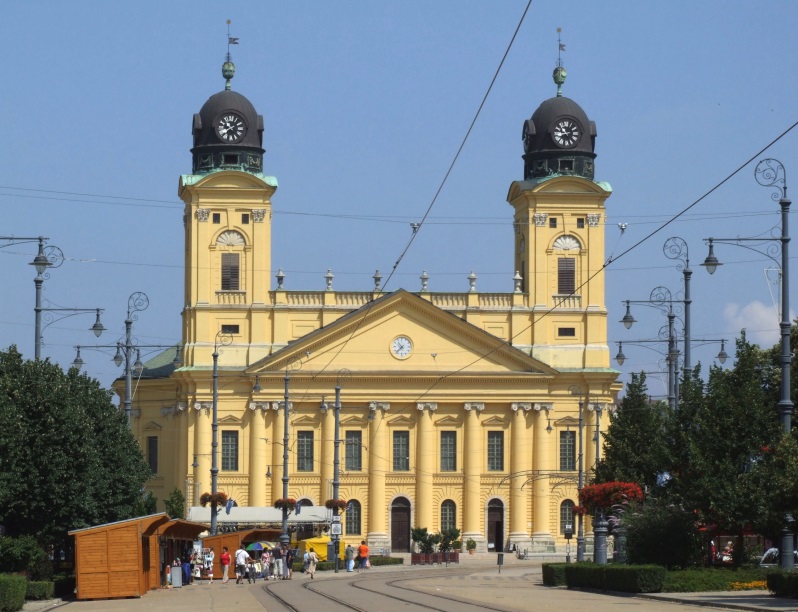 Jellemezd röviden a klasszicista építészetet a fenti kép alapján!			10 pontFelismered a helyszínt?							bónuszpont	  5 pont________________________________________________________________________________________________________________________________________________________________________________________________________________________________________________________________________________________________________________________________________________________________________________________________________________________________________________________________________________________________________________________________________________________________________________________________________________________________________Értelmezd Kazinczy Ferenc alábbi versét a következő szempontok alapján!		25 pontSzokott és szokatlanBerki szokottat imád. Nekem az kecses, ami szokatlan;
S kényesb vagy makacsúlt ízletem újnak örűl.
Amit Berki szeret, megavúlttá válhat; az újért
Hamvamat a maradék áldani fogja, tudom. (Kazinczy Ferenc: Tövisek és virágok – részlet)a kötetcím értelmezése a verscím értelmezése, cím és szövegegész viszonyaa szöveg üzeneteműfaja, műfaji sajátosságaiversformája, ennek sajátosságai_____________________________________________________________________________________________________________________________________________________________________________________________________________________________________________________________________________________________________________________________________________________________________________________________________________________________________________________________________________________________________________________________________________________________________________________________________________________________________________________________________________________________________________________________________________________________________________________________________________________________________________________________________________________________________________________________________________________________________________________________________________________________________________________________________________________________________________________________________________________________________________________________________________________________________________________________________________________________________________________________________________________________________________________________________________________________________________________________________________________________________________________________________________________________________________________________________________________________________________________________________________________________________________________________________________________________________________________________________________________________________________________________________________________________________________________________________________________________________________________________________________________________________________________________________________________________________________________________________________________________________________________________________________________________________________________________________________________________________________________________________________________Nyelvhelyesség, fogalmazás, helyesírás								15 pontMegjelenés												10 pont